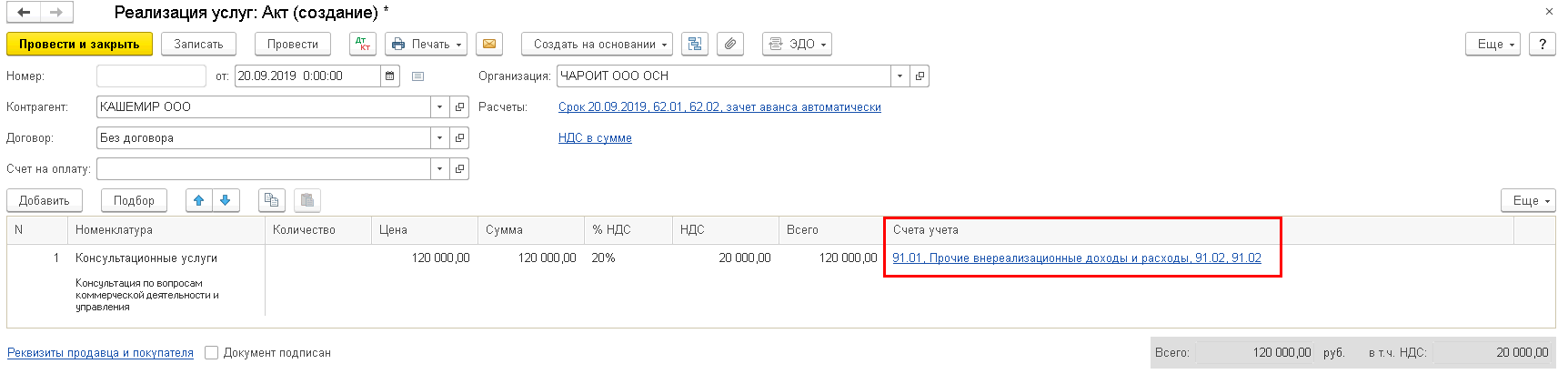 Перейти по ссылке Счета учета и установить счета 91.01 и 91.02. Выбрать статью, которую применяете, в зависимости от своей хозяйственной операции.Прочие внереализационные доходы и расходы дана для примера.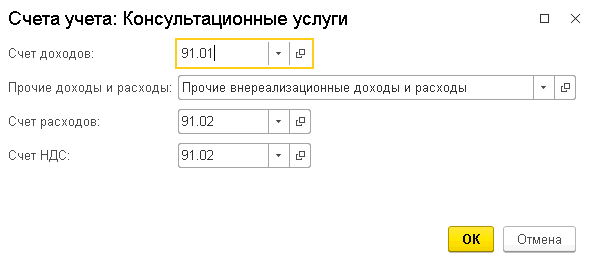 Выписать СФ по соответствующей ссылке в документе.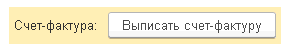 